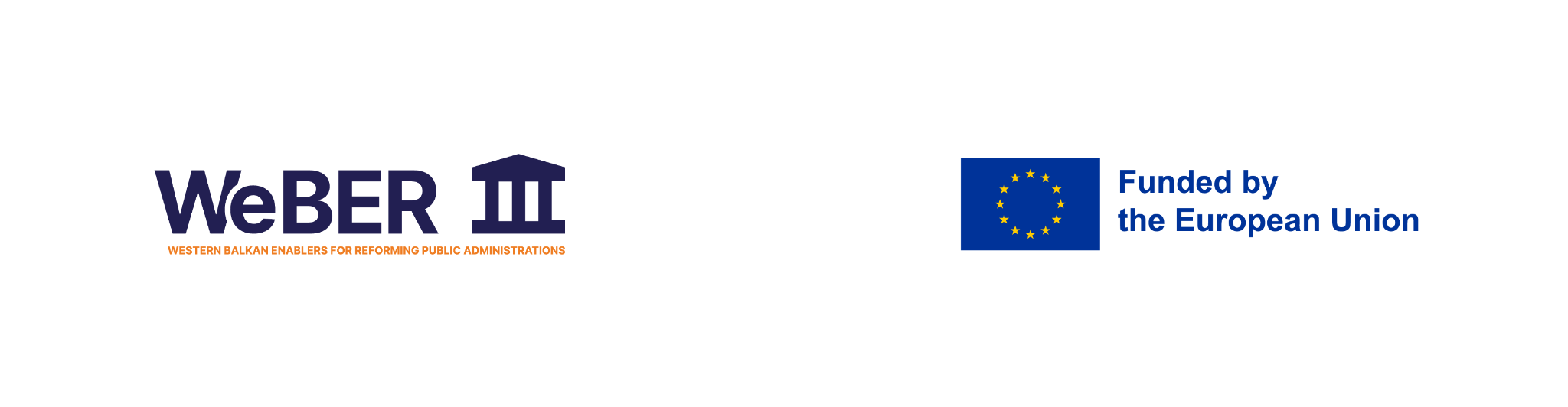 Angazhimi i Qytetarëve në Nivelin Lokal të RAP Instrumenti i Granteve të Vogla#WeBER-G-03Thirrje për propozimeRreth projektit Weber 3.0 dhe Instrumentit të Granteve të VoglaProjekti WeBER 3.0 “Nxitja e Reformimit të Administratave Publike të Ballkanit Perëndimor” është një projekt rajonal me kohëzgjatje prej tre vitesh e gjysmë, me vlerë 1.444.451 euro i financuar nga Bashkimi Evropian, i përfaqësuar nga Komisioni Evropian dhe i bashkëfinancuar nga Agjencia Austriake për Zhvillim. Periudha e zbatimit të projektit është shkurt 2023 – korrik 2026.Projekti WeBER 3.0 (referuar më tej si projekti) zbatohet nga anëtarët e Rrjetit Think for Europe (TEN) dhe Qendra për Kërkime në Administratën Publike (KDZ), organizatë partnere me bazë në Vjenë. Anëtarët e TEN-it janë organizata jofitimprurëse, institute të pavarura ose hulumtuese të politikave nga gjashtë vende të Ballkanit Perëndimor (BP) të fokusuara në procesin e integrimit në BE dhe të përkushtuara ndaj politikëbërjes dhe avokimit të bazuar në prova. Anëtarët e TEN, që implementojnë Projektin WeBER 3.0 janë:Qendra për Politikë Evropiane - CEP (Serbi)  – Koordinator të projektit,Instituti për Demokraci dhe Ndërmjetësim (Shqipëri),Iniciativa për Politika të Jashtme BH (Bosnje dhe Hercegovinë),Grupi për Studime Juridike dhe Politike (Kosovë),Instituti Alternativa (Mali i Zi),Instituti për Politikë Evropiane (Maqedoni e Veriut). Projekti do të kontribuojë drejtpërdrejtë në përforcimin e demokracisë duke mundësuar pjesëmarrjen efektive të OSHC-ve nga Ballkani Perëndimor dhe duke mbështetur angazhimin gjithëpërfshirës të qytetarëve në monitorimin e proceseve të reformës së administratës publike (RAP) në të gjitha nivelet, në përputhje me kërkesat e BE-së. Projekti u mundëson OSHC-ve të angazhohen në monitorimin e reformave dhe pjesëmarrjen në reformë konstruktive të politikave dialoguese me përfaqësuesit e institucioneve publike në fushën e RAP. Gjithashtu do të kontribuojë në bashkëpunimin e përgjithshëm rajonal duke lehtësuar dialogun midis OSHC-ve dhe qeverisë në nivel rajonal, kombëtar dhe lokal, duke u mbështetur në Platformën e krijuar WeBER dhe Grupet Kombëtare të Punës për RAP (GKP), të cilat do të përmirësohen me tutje duke përfshirë përfaqësuesit e komunitetit të bizneseve.WeBER 3.0 do t'ju sigurojë OSHC-ve nga Ballkani Perëndimor mjete dhe udhëzime metodologjike, të dhëna dhe njohuri, duke iu mundësuar atyre të përforcojnë bashkëpunimin dhe të lehtësojnë dialogun kuptimplotë të RAP me palët e interesuara/ grupet e interesit në nivelin lokal. Kjo, nga ana tjetër, do të inkurajojë qytetarët që të angazhohen në mënyrë aktive në procese pjesëmarrëse në nivel lokal që synojnë identifikimin e problemeve dhe zgjidhjeve të mundshme që adresojnë në mënyrë efektive nevojat e tyre të paplotësuara. Duke përdorur këto strategji të reja, OSHC-të do të përforcojnë pozicionin dhe reputacionin e tyre si ndërmjetëse të ndershme në këndvështrimin e palëve të interesuara në nivel lokal.Qëllimi i përgjithshëm i projektit WeBER 3.0 është të fuqizojë më tej OSHC-të në drejtim të kontribuimit për të pasur në Ballkanin Perëndimor një administratë më transparente, të hapur, llogaridhënëse për qytetarët dhe rrjedhimisht në përputhje me standardet e Bashkimit Evropian. Objektivat specifike të projektit WeBER 3.0 janë:Të forcojë ndikimin e shoqërisë civile në RAP në rajon duke përdorur qasje të bazuara në të dhëna.Të përmirësojë dialogun e qëndrueshëm rajonal, kombëtar dhe lokal të politikave Qeveri-OSHC në RAP.Të forcojë angazhimin në nivelin lokal të RAP, të OShC-ve që veprojnë në terren (grassroot) dhe atyreve lokale, si dhe angazhimin e qytetarëve në RAP.Qëllimi i përgjithshëm i Instrumentit të Granteve të Vogla (IGV) korrespondon me Objektivin Specifik 3 të projektit: Të forcojë angazhimin në nivelin lokal të RAP të OShC-ve që veprojnë në terren (grasroot) dhe atyreve lokale, si dhe angazhimin e qytetarëve në RAP.Në mënyrë tematike dhe përmes produkteve (deliverables) specifike, projektet e mbështetura nga IGV do të integrohen fuqishëm në strukturën e përgjithshme dhe objektivat e WeBER 3.0 dhe do të kontribuojnë drejtpërdrejt në arritjen e objektivit të përgjithshëm të projektit. Kushtet për pjesëmarrjeNjë shumë e përgjithshme prej 280,000 EUR është ndarë për IGV, për të mbështetur deri në 20 grante ,ku secili do të ketë vlerë deri në 14,000 euro, nga të cilat 4 në Serbi, 4 në BIH, 3 në Shqipëri, 3 në Maqedoninë e Veriut, 3 në Kosovë, dhe 3 në Mal të Zi. Kohëzgjatja e granteve të ndara do të jetë deri në 15 muaj.Për t'u kualifikuar për një grant, aplikanti duhet të jetë:person juridik jo fitimprurësorganizatë e shoqërisë civile e cila mund të provoj se puna e saj është e fokusuar kryesisht në territorin e një ose disa njësive të vetëqeverisjes lokale, në vend të nivelit të qeverisë qendrore ose iniciativave dhe projekteve në rang vendi.organizatë e shoqërisë civile ose terreni (grassroot) që punon në një ose më shumë aspekte tematike të ndërlidhura me këtë thirrje për propozime; i regjistruar në një nga vendet e projektit (Serbia, Maqedonia e Veriut, Mali i Zi, Shqipëria, Bosnja dhe Hercegovina dhe Kosova) të paktën 6 muaj përpara shpalljes së kësaj Thirrjeje;të jetë drejtpërdrejt përgjegjës për përgatitjen dhe menaxhimin e aplikimit, e jo të veprojë si ndërmjetës.të ketë kapacitete të duhur organizative dhe financiare.Aplikantët nga vendet përkatëse mund të aplikojnë vetëm për grante të cilat do të implementohen në vendin e tyre të origjinës (p.sh. aplikantët nga Shqipëria mund të aplikojnë për grante që do të zbatohen vetëm në Shqipëri, aplikantët nga Bosnja dhe Hercegovina mund të aplikojnë për grante që do të zbatohen vetëm në Bosnje dhe Hercegovinë e kështu me radhë).Prioritetet tematike Për të mbështetur realizimin e objektivit të përgjithshëm të Instrumentit të Granteve të Vogla (IGV), që është forcimi i angazhimit në RAP të organizatave në terren (grassroot) dhe organizatave të tjera të shoqërisë civile në nivel lokal dhe qytetarëve, kjo thirrje synon të nxisë një ndjenjë të përgjegjësisë së përbashkët, gjithëpërfshirëse dhe zgjidhje të problemeve bashkërisht, me synim avancimin e qeverisjes lokale dhe RAP.Projekti që aplikon duhet të identifikojë një problem të veçantë të qeverisjes lokale ose të administratës lokale që projekti synon të zgjidhë, si dhe të ofroj një përshkrim fillestar të problemit. Aktivitetet e projektit duhet të zbatohen në territorin e komunës/ bashkisë së zgjedhur nga aplikanti. Preferohet bashkëpunimi me përfaqësues të qeverisjes lokale, por nuk është i detyrueshëm. Në rastet kur aplikantët nuk janë në gjendje të sigurojnë bashkëpunimin me autoritetet lokale gjatë implementimit të projektit, projektet e tyre duhet të demonstrojnë pjesëmarrjen e tyre nën prioritetin tematik të zgjedhur nga lista më poshtë, si dhe të avokojnë për gjetjet e tyre tek autoritetet lokale. Në këtë rast, aktivitetet e propozuara të projektit duhet të parashikojnë fazën e avokimit. Problemi i identifikuar dhe zgjidhja e caktuar e propozuar nga projekti ndaj  qeverisjes lokale dhe çështjeve administrative duhet të përputhet me një nga prioritetet tematike të mëposhtme:Formulimi i politikave lokale: Projektet e propozuara nën këtë prioritet tematik priten të ofrojnë zgjidhje të caktuara në mungesë të pjesëmarrjes kuptimplotë të qytetarëve në vendimet ose politikat lokale dhe të tregojnë se si pjesëmarrja e vërtetë e qytetarëve në konsultimet publike mund të kontribuojë në përmirësimin e hartimit të politikave lokale dhe vendimmarrjes. Aplikantët që zgjedhin këtë prioritet tematik duhet të përqendrohen në një politikë lokale të caktuar në aplikimin e tyre për projekt. Zgjidhjet e propozuara brenda këtij prioriteti tematik duhet të shërbejnë si shembuj praktikash të mira dhe të inkurajojnë dhe orientojnë pjesëmarrjen e qytetarëve në konsultimet publike të ardhshme në nivel lokal. Projektet nën këtë prioritet tematik duhet të tregojnë se vetëm vendimet e politikave që realisht përputhen me prioritetet dhe shqetësimet e komunitetit lokal, përforcojnë ndjenjën e pronësisë qytetare dhe urën ndërmjet qytetarëve dhe pushtetit lokal.Buxhetimi me pjesëmarrje: Projekt propozimet nën këtë prioritet tematik pritet që të zgjidhin problematikat që lidhen me pjesëmarrjen kuptimplotë të qytetarëve në planifikimin dhe shpërndarjen e buxhetit lokal. Aplikantët që zgjedhin këtë prioritet tematik duhet të përqendrohen vetëm në një projekt të caktuar në buxhetin lokal. Nëse komuna/ bashkia implementon tashmë buxhetimin me pjesëmarrje, projekti nën këtë prioritet tematik duhet të angazhohet në procedurë nëse është e mundur. Nëse jo, duhet të simulojnë procesin përmes projektit të tyre. Këto projekte duhet t'i angazhojnë qytetarët në procesin e planifikimit buxhetor, duke prioritizuar nevojat e qytetarëve dhe duke siguruar transparencë në vendimet buxhetore. Iniciativat mund të kenë prioritet projekte të caktuara të nivelit lokal për konsultim me qytetarët që udhëzojnë në zhvillimin e buxhetit që paraqet qartë nevojat dhe aspiratat e vërteta të shoqërisë. Angazhimi i qytetarëve në projekte nën këtë prioritet tematik do të promovojë vendime transparente buxhetore dhe do të inkurajoj qytetarët në ndjenjën e pronësisë dhe përgjegjësisë mbi mënyrën se si përdoren fondet publike.Përmirësimi i ofrimit të shërbimit: Ky prioritet tematik vë në pah iniciativat që synojnë të zgjidhin problematikat që ndërlidhen me cilësinë dhe qasjen në shërbimet lokale administrative dhe të specializuara, duke përfshirë shërbimet publike komunale/ bashkiake. Projekt propozimet nën këtë prioritet duhet t'i vendosin qytetarët në qendër të përmirësimit të shërbimeve dhe të konsiderojnë përdorimin e mjeteve dixhitale për t’i adresuar më mirë nevojat e tyre. Në qendër të kësaj qasjeje është angazhimi i qytetarëve në krijimin e përbashkët të mekanizmave të përmirësuar të ofrimit të shërbimeve. Iniciativat duhet të prodhojnë zgjidhje që përmirësojnë cilësinë dhe qasjen në shërbime dhe nxisin një mjedis ku zëri i qytetarëve jo vetëm që dëgjohet, por edhe integrohet në propozimin e dizejnimit të përmirësuar të shërbimeve. Mbledhja e komenteve të qytetarëve mbi shërbimet ekzistuese shërben si një bazë, duke mundësuar njohjen e plotë të pikave të forta, dobësive dhe sfidave.Zhvillimi i hapësinor lokal, ekonomik dhe social: Projektet e propozuara nën këtë prioritet tematik pretendohet të identifikojnë problematika të ndërlidhura me zbatimin e strategjive lokale të zhvillimit, planeve të hapësirave rajonale, planeve të hapësirave të zonave me qëllim të veçantë, planeve të hapësirave të njësive të vetëqeverisjes lokale ose planeve urbane. Projektet nën këtë prioritet tematik duhet të ofrojnë zgjidhje të orientuara nga komuniteti për çështjet e zhvillimit të hapësinor lokal, ekonomik dhe social. Ato mund të përfshijnë përcaktimin e qëllimeve zhvillimore, identifikimin e problemeve në projekte që janë në proces ose të planifikuara dhe harmonizimin e tyre me nevojat dhe aspiratat e komunitetit në zgjidhjen e propozuar. Në thelb, këto iniciativa fuqizojnë qytetarët që të marrin pjesë aktive në përcaktimin e synimeve zhvillimore, në përcaktimin e projekteve dhe harmonizimin e tyre me nevojat dhe aspiratat autentike. Duke bashkuar njohuritë e qytetarëve me përpjekjet e planifikuara, propozimet mund të kenë potencialin për të gjeneruar strategji zhvillimore lokale që janë të përgjegjshme, relevante dhe në përputhje me vizionin kolektiv të komunës/ bashkisë.Sigurimi i informacionit dhe komunikimi i përgjithshëm nga pushteti lokal me publikun: Projektet e propozuara nën këtë prioritet tematik pritet që të identifikojnë probleme dhe të ofrojnë zgjidhje që do të përmirësonin komunikimin midis pushtetit lokal dhe qytetarëve. Implementimi inovativ dhe shfrytëzimi i kanaleve të komunikimit të qasshme dhe gjithëpërfshirëse për të mbajtur qytetarët të informuar për aktivitetet dhe vendimet e qeverisjes lokale. Fokusi duhet të vendoset në zgjidhje të reja inovative dhe shfrytëzim të kanaleve të komunikimit të qasshme dhe gjithëpërfshirëse për të mundësuar kështu ndërveprim transparent dhe informim. Preferohet që propozimet të nxisin një shkëmbim të dyanshëm që fuqizon qytetarët me përditësime në kohë reale mbi aktivitetet dhe vendimet e qeverisjes lokale.Shoqëria gjithëpërfshirëse: Ky prioritet tematik horizontal i Thirrjes përfshinë projekt-propozime që pritet të kontribuojnë me zgjidhje që mundësojnë një gamë të ndryshme grupesh të angazhohen në mënyrë aktive në qeverisjen lokale dhe proceset e reformës administrative. Kjo përfshin propozimin e zgjidhjeve inovative si qendra gjithëpërfshirëse të komunitetit dhe objekte të tjera të qasshme që plotësojnë nevojat unike të grupeve të ndryshme, duke përfshirë individët me aftësi të kufizuara dhe vullnetarët. Për më tepër, zgjidhjet për ridizajnimin e hapësirave publike, duke përfshirë instalimin e rampave, trotuare me pllaka orientuese dhe sinjalistikës së qartë, synojnë t'i bëjnë zonat publike të qasshme universalisht, duke rritur ndjenjën e përkatësisë dhe pjesëmarrjes për të gjithë.Projektet e propozuara në të gjitha prioritetet tematike duhet të konsiderojnë kontributin në qëndrueshmërinë mjedisore dhe inovacionin dixhital.Mënyra e zbatimitThirrja për Projekt - Propozime fokusohet në angazhimin e drejtpërdrejtë të qytetarëve si një aspekt integral i nismave të parashikuara lokale, veçanërisht në kontekstin e identifikimit, adresimit dhe zgjidhjes së çështjeve dhe sfidave përkatëse që lidhen me qeverisjen lokale dhe RAP. Propozimet e projektit duhet të tregojnë përfshirjen e qytetarëve në të gjitha fazat e projektit – nga identifikimi dhe formulimi i problemit bazuar në nevojat e paplotësuara të qytetarëve deri në hartimin e zgjidhjeve. Kjo mund të përfshijë përpjekjet bashkëpunuese në njohjen dhe zgjidhjen e sfidave në lidhje me politikëbërjen në nivel lokal, buxhetimin me pjesëmarrje, ofrimin e shërbimeve, zhvillimin ekonomik lokal dhe social, sigurimin e informacionit dhe komunikimin e përgjithshëm nga pushteti lokal ndaj publikut, promovimin e gjithëpërfshirjes, si dhe inovacionin dixhital që kontribuon në praktikat e qëndrueshme mjedisore.Aktivitetet e kërkuara të projektitAktivitetet që kërkohen të propozohen në këtë Thirrje për Projekt propozime:Implementimi i design thinking/qasjes me fokus tek qytetarët për zgjidhjen e problemeve të qeverisjes lokale dhe RAP në nivelin lokal:Projekt-propozimi duhet të përfshijë aktivitete të veçanta që çojnë në aplikimin e suksesshëm të Draft Udhëzimeve për Qeverisjen Lokale me fokus qytetarin dhe zgjidhjen e problemeve RAP . Megjithatë, aktivitetet e projektit, afati kohor dhe buxheti përkatës nuk duhet të jenë një përsëritje e Udhëzimeve, përkundrazi, ato duhen të planifikohen për të adresuar problemin e caktuar lokal që bie nën një nga prioritetet tematike të Thirrjes dhe të propozojnë aktivitete të përshtatshme në projekt që do të udhëzojnë në zhvillimin e zgjidhjes për atë çështje të propozuar. Skema procedurale e dhënë në seksionin 4 të Udhëzimeve shërben si pikë referimi që shpjegon hapat e detyrueshëm që do të zbatojnë përfituesit e granteve gjatë gjithë kohëzgjatjes së projektit. Implementimi i këtij aktiviteti do të kontribuojë drejtpërdrejt në arritjen e objektivit specifik të WeBER 3.0 duke fuqizuar OSHC-të lokale për të pasur një rol aktiv në adresimin e çështjeve të qeverisjes lokale dhe administrative. Në këtë mënyrë i mundëson pajisjen me mjetet, metodologjitë dhe burimet e nevojshme për t'u angazhuar në mënyrë efektive me komunitetet lokale dhe autoritetet qeveritare. Për më tepër, duke i përfshirë qytetarët në identifikimin e çështjeve dhe krijimin e zgjidhjeve, ky aktivitet promovon angazhimin e drejtpërdrejtë të tyre në proceset e qeverisjes lokale.Si një pjesë e implementimit të qasjes design thinking (Hapi 5 i Draft Udhëzimeve për Qeverisjen Lokale me fokus tek qytetarët dhe zgjidhjen e problemeve RAP), duhet të zbatohet një aktivitet konsultimi në formën e Forumit Lokal të RAP. Forumet Lokale të RAP-it do të shërbejnë si ngjarje konsultimi në nivel lokal ku palët e interesit do të kenë mundësinë të angazhohen kolektivisht në diskutime që adresojnë problemin e caktuar lokal të identifikuar dhe zgjidhjet që synon të zgjidhë çështjen në nivel lokal. Forumi lokal i RAP-it duhet të bashkojë një spektër të ndryshëm pjesëmarrësish, duke përfshirë banorët, mediat, përfaqësuesit e pushtetit lokal, si dhe përfaqësuesit nga bizneset lokale dhe OSHC-të tjera. Implementimi i Forumeve Lokale të RAP-it do të kontribuojë në arritjen e objektivave të WeBER 3.0 duke inkurajuar partneritetet dhe dialogun e politikave ndërmjet aktorëve të ndryshëm, duke përfshirë OSHC-të, qytetarët dhe autoritetet e qeverisjes lokale. Për më tepër, OSHC-të lokale do të fitojnë përvojë të vlefshme në organizimin dhe pjesëmarrjen në konsultime të tilla, duke forcuar kështu aftësinë e tyre për të avokuar për përmirësime të RAP-it në nivel lokal.Implementimi i exit pollit me prani fizike për mbledhjen e komenteve të qytetarëve në nivel lokal:Fituesit e granteve do të zbatojnë ushtrimin e exit pollit në nivel lokal. Pyetësori i përgjithshëm për ushtrimin e exit pollit do të hartohet dhe sigurohet nga ekipi i WeBER 3.0 dhe do të shpërndahet për zbatim tek të gjitha organizatat fituese. Ky është një aktivitet i detyrueshëm për të gjitha projektet, pavarësisht nga prioriteti tematik i zgjedhur. Qëllimi i këtij ushtrimi është të siguroj reagimet e qytetarëve nga ndërveprimet e tyre me autoritetet e nivelit lokal. Gjatë gjithë zbatimit të projektit, secila organizatë grantfituese do të ketë synim të anketojë së paku 200 qytetarë në territorin e njësisë së tyre të vetëqeverisjes lokale. Exit polli do të bëhet para institucioneve lokale, individualisht dhe rezultatet do të futen përmes një baze elektronike të të dhënave për analiza të mëtejshme nga ekipi WeBER 3.0. Të dhënat e mbledhura përmes exit pollit do të ofrojnë njohuri të vlefshme për perspektivat, përvojat dhe shqetësimet e qytetarëve në lidhje me administratat e nivelit lokal. Aktiviteti do t'ju mundësojë OSHC-ve lokale që të angazhohen në mënyrë aktive në mbledhjen e të dhënave duke aplikuar mjete të dedikuara. Për më tepër, të dhënat e mbledhura do të analizohen nga Ekipi Kërkimor WeBER 3.0 dhe do të përdoren për zhvillimin e përmbledhjeve të politikave WeBER. Prandaj, aktiviteti do të kontribuojë drejtpërdrejt në forcimin e avokimit të shoqërisë civile të bazuar në dëshmi mbi tematikat e qeverisjes lokale dhe RAP. Duhet të ketë një lidhje të qartë ndërmjet aktiviteteve të propozuara në Aneksin 1 (përshkrimi i projektit) dhe Aneksin 2 (buxheti) të projektit të aplikuar. Buxheti i projektit duhet të marrë parasysh burimet njerëzore të nevojshme të aplikuesit për zbatimin e aktiviteteve të projektit. Llojet e mëposhtme të projekteve nuk janë të pranueshme për mbështetje financiare:projektete që kanë të bëjnë vetëm ose kryesisht me sponzorim individual për pjesëmarrje në punëtori, konferenca dhe kongrese; projektete që kanë të bëjnë vetëm ose kryesisht me sponzorim individual për pjesëmarrje në punëtori, konferenca dhe kongrese; projektet që kanë të bëjnë  vetëm ose kryesisht me bursa individuale për kurse të trajnimit; projektet që kanë të bëjnë vetëm ose kryesisht me konferenca që mbahen vetëm një herë ose ngjarje të ngjashme; projektet që kanë të bëjnë vetëm ose kryesisht me hulumtim akademik dhe /ose me studime fizibiliteti; projektet që kanë të bëjnë vetëm ose kryesisht me investime në infrastrukturë dhe/ose me prokurim të pajisjeve; projektet e ndërlidhura me parti politike ose ato të natyrës politike/ partiake;projektet që hyjnë në kategorinë e aktiviteteve të përgjithshme të institucioneve kompetente shtetërore ose shërbimeve të administratës shtetërore, përfshirë qeverisjen lokale; I atribuohen palës së tretë; borxhet dhe tarifat e shërbimit për borxhe (interesi); provizionet për humbje ose detyrime të mundshme të ardhshme; aktivitete të financuara nga ndonjë kornizë tjetër. Dorëzimi i aplikimitProjekti do të pranojë propozimet në gjuhën e vendit të origjinës dhe anglisht. Për shkak të përbërjes ndërkombëtare të Komisionit të Vlerësimit, vetëm Shtojca 3 mbi Përmbledhjen e projekt-propozimit duhet të shkruhet në anglisht (si në aplikimet në gjuhën lokale ashtu edhe në gjuhën angleze).Aplikantët duhet të dorëzojnë dokumentet e mëposhtme :formularin e plotësuar të aplikimit (Shtojca 1);buxhetin e propozuar të kompletuar në excel (Shtojca 2);përmbledhje të projektit në gjuhën angleze ( Shtojca 3) dëshmi të regjistrimit nga organi kompetent shtetëror;3 referencat më relevante të organizatës për aplikimin ose CV të tre anëtarëve kyç të propozuar në ekipin implementues të projektit.Projekti do të mbajë të gjitha materialet dhe dokumentet e dorëzuara nga aplikantët. Këto informata nuk do të përdoren për qëllime tjera përveç për shqyrtimin e propozimit dhe nuk do të këmbehen me persona ose institucione tjera, përvec nëse kërkohet me ligj ose nga donatorët.INFORMATAT KONTAKTUESEPropozimet: Aplikantët duhet të dorëzojnë propozimin e tyre dhe dokumentet e kërkuara përmes e-mail në Weber.grants@thinkforeurope.org dhe Cc: stefan.radojcic@cep.org.rs .Subjekti i e-mail-it duhet të jetë: “CfP #Weber-G-03: Aplikimi (vend)” (p.sh. “CfP #Weber-G-03: Albania_Application”).Formulari i Aplikimit: Për të shkarkuar formularin e aplikimit, ju lutemi shikoni njoftimin e Thirrjes për propozime në: www.par-monitor.org . Ose luteni të kontaktoni  Stefan Radojcic në stefan.radojcic@cep.org.rs për formularin e aplikimit.Afati i fundit për dorëzimin e aplikimeve është 28 Dhjetor 2023. Emaili konfirmues do të dërgohet pas marrjes së aplikimit.Pyetjet sqaruese mund të dërgohen me e-mail jo më vonë se data 30 Tetor 2023 në adresat e postës elektronike: Weber.grants@thinkforeurope.org dhe në Cc: stefan.radojcic@cep.org.rs . Subjekti i e-mail-it duhet të jetë: “CfP #Weber-G-03: (vendi)_ Pyetje sqaruese”.Sqarimet për pyetjet e marra pas kësaj date nuk do të jepen. Asnjë përgjigje individuale nuk do të jepet për pyetjet e marra. Sqarimet për të gjitha pyetjet e marra do të publikohen brenda një dokumenti në www.par-monitor.org jo më vonë se 17 Nëntor 2023.Implementimi i granteveShuma e saktë e secilit grant individual do të përcaktohet bazuar në buxhetin e propozuar dhe duke marrë parasysh parimet e ekonomisë, efikasitetit dhe efektivitetit. Në përputhje me këtë, Komisioni Përzgjedhës mund të propozojë ulje dhe modifikime të buxhetit (si rezultat i të cilave buxheti i përgjithshëm i projektit të propozuar nuk mund të rritet). Shuma maksimale e grantit për një projekt të mbështetur do të jetë 14,000 EUR.Në punëtorinë fillestare për ndërtimin e kapaciteteve përfituesit e granteve do të marrin udhëzime për zbatimin e grantit, duke mbuluar: menaxhimin e projektit, përfshirë aspektet financiare dhe operacionale;vizibilitetin e veprimeve të financuara nga BE; programin dhe planet e mentorimit.zbatimin e Udhëzimeve për Qeverisjen Lokale me focus tek qytetari dhe zgjdhjen e problemeve RAP;dorëzimin e aktivitetit të Forumit Lokal të RAP-it;implementimin e sondazheve për sigurimin e komenteve nga qytetarëtOrganizatave përfituese të grantit do t'ju jepet mundësia të prezantojnë rezultatet e projekteve të tyre në konferencat kombëtare dhe rajonale Citizens First, organizuar si pjesë e projektit WeBER 3.0.Organizatat e përzgjedhura do të nënshkruajnë kontratën me partnerin zbatues të WeBER 3.0 në vendin e regjistrimit të organizatës së përzgjedhur. Kontrata do të përcaktojë të drejtat dhe detyrimet e secilës palë nënshkruese.Sesionet informuesePër aplikantët e interesuar do të organizohen sesione informuese. Sesionet informuese do të mbahen nëpërmjet Zoom në javën nga data 16 Tetor deri më 20 Tetor 2023. Sesionet informuese do të organizohen:Organizatave përfituese të grantitPër Serbinë: në objektet e Qendrës për Politikë Evropiane - CEP (Beograd), ose përmes  platformës online ZOOMPër Maqedoninë e Veriut: në objektet e Institutit për Politikë Evropiane (Shkup), ose përmes  platformës online ZOOMPër Malin e ZI: në objektet e Institutit Alternativa (Podgoricë), ose përmes platformës online ZOOMPër Shqipërinë: në objektet e Institutit për Demokraci dhe Ndërmjetësim (Tiranë), ose përmes  platformës online ZOOMPër Bosnje dhe Hercegovinën: në objektet e Iniciativës për Politikë të Jashtme BH (Sarajevë), ose përmes  platformës online ZOOMPër Kosovën: në objektet e Grupit për Studime Juridike dhe Politike (Prishtinë), ose përmes  platformës online ZOOMDetajet për kohën e saktë do të publikohen në web-faqen e WeBER 3.0: www.par-monitor.org .Kriteret e vlerësimitMetodologjia për vlerësimin e aplikimeve:Përzgjedhja për secilin vend do të bëhet nga një Komitet Përzgjedhës ndërkombëtar, i përbërë nga tre përfaqësues të organizatave zbatuese të WeBER 3.0. Vetëm grantmarrësit e përzgjedhur do të ftohen për të diskutuar aplikimet e projektit. Lista përfundimtare e aplikimeve për projektet e përzgjedhura për grant do të publikohet në www.par-monitor.org .Kalendari indikativ i procesitpoNrVerifikimi administrativ (faza e parë)Aplikimi dorëzohet brenda afatit të përcaktuarAplikimi është i plotë dhe përmban të gjitha shtojcat e publikuara në Thirrje (Shtojca 1 – Përshkrimi i Projektit, Shtojca 2 – Buxheti, Shtojca 3 - Përmbledhje e propozimit në anglisht, Dëshmi e regjistrimit nga organi kompetent kombëtar, CV e anëtarëve kryesorë të propozuar të ekipi i zbatimit të projektit OSE 3 referencat më të relevante për organizatën).Organizata plotëson kërkesat formale për pjesëmarrje në Thirrje (ajo është themeluar në një nga vendet e projektit të paktën gjashtë muaj përpara datës së publikimit të kësaj thirrje)Nëse të gjitha përgjigjet e mëparshme janë PO:VENDIM: Aplikimi dërgohet për vlerësimVLERËSIMI I APLIKIMIT TË PLOTË (faza e dytë)TotalPikëtProjekti i propozuar është koherent. Aktivitetet e propozuara janë të përshtatshme, praktike dhe në përputhje me rezultatet dhe objektivat e parashikuara. Qëllimi i përgjithshëm i projektit kontribuon në arritjen e objektivit WeBER 3.0 SGF.15 pikëProjekti i propozuar bie brenda fushës tematike të Thirrjes. Përcaktohet dhe analizohet problemi lokal që trajton projekt propozimi. Propozimi përfshin analizën e palëve të interesuara dhe grupeve të synuara.15 pikëAktivitetet e propozuara janë në përputhje me Udhëzimet për Qeverisjen Lokale me në qendër qytetarin dhe zgjidhjen e problemeve RAP15 pikëAktivitetet e propozuara janë të përshkruara mirë, koherente dhe të harmonizuara me kornizën kohore të projektit (deri në 15 muaj).15 pikëBuxheti korrespondon me aktivitetet e propozuara. Kostot e propozuara janë realiste dhe respektohen parimet e menaxhimit të shëndoshë financiar.15 pikëOrganizata ka një histori suksesi në zbatimin e projekteve në fushën e qeverisjes lokale dhe RAP Nëse organizata ka zgjedhur të sigurojë CV-të e anëtarëve të propozuar të ekipit të zbatimit të projektit, kualifikimet dhe përvojën profesionale të anëtarëve të ekipit të propozuar korrespondojnë me fokusin tematik dhe aktivitetet e projektit të propozuar).5 pikëVlerësimi i formularit të aplikimit80 pikëVENDIM PËR DHËNIEN E GRANTIT (faza e tretë)poNrKomisioni Përzgjedhës kërkon paraqitjen e informacionit shtesë nga aplikanti.Pasi i nënshtrohet vlerësimit, Komisioni Përzgjedhës vendos për dhënien e grantit dhe propozon lidhjen e një marrëveshjeje.Data e shpalljes së thirrjes29 shtator 2023Sesione informuese për aplikantët e interesuar6-20 tetor 2023Afati i fundit për parashtrimin e sqarimeve30 tetor 2023Data e fundit për dorëzimin e sqarimeve17 nëntor 2023Afati i fundit për dorëzimin e aplikimeve 28 dhjetor 2023Shpallja e fituesveShkurt 2024Sesioni për nënshkrimin e kontratës dhe ngritjen e kapaciteteveShkurt 2024Fillimi i periudhës së zbatimitMars 2024Ju lutemi vini re se datat janë indikative dhe mund të ndryshojnë.Ju lutemi vini re se datat janë indikative dhe mund të ndryshojnë.